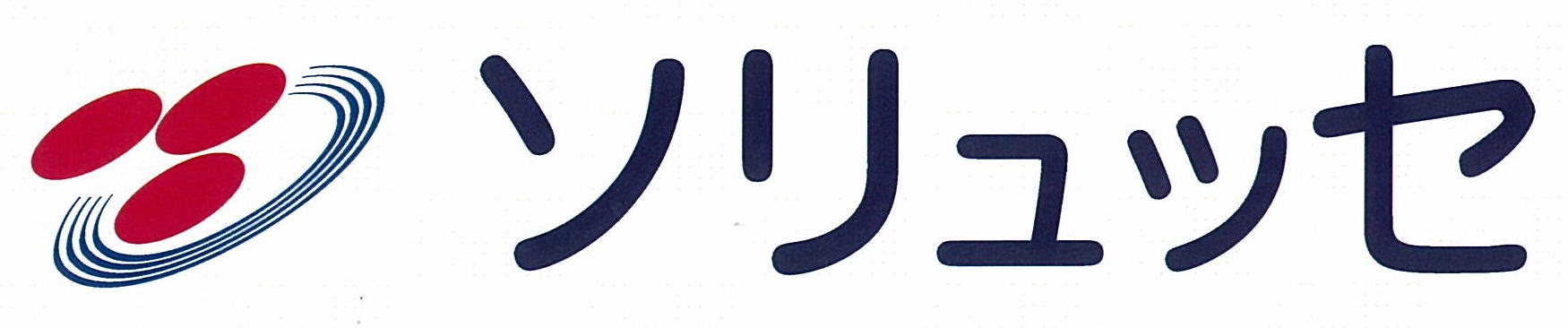 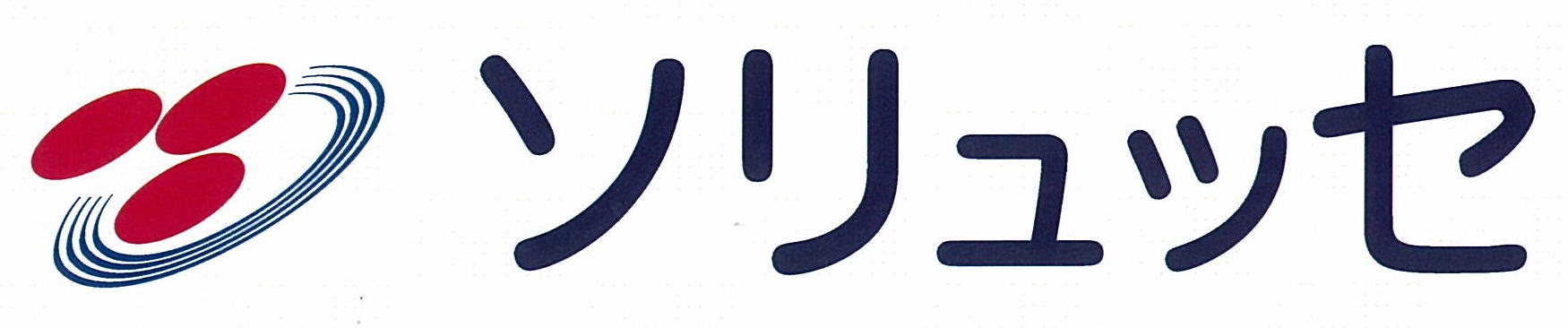 通信２７年度 Ｖｏｌ．５　　[平成２７年７月１５日発信]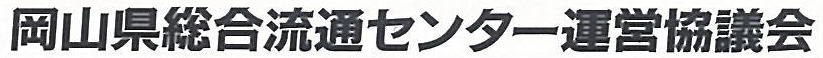 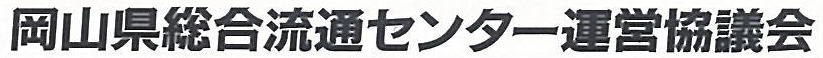 TEL:086-292-5551 ／ FAX:292-5552IP telephone:050-3647-6778E-mail：ryutuu@optic.or.jphttp://www.okachu.or.jp/ryutuu/　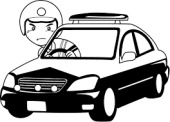 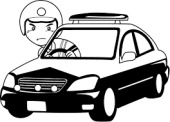 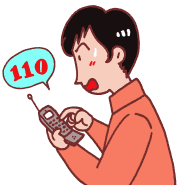 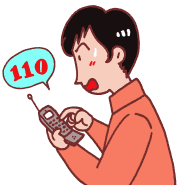 迷惑駐車の防止にご協力を！　― 危険を感じるケースは１１０番通報を ―流通センター内道路での迷惑駐車が依然として多く、複数の大型トラックによる縦列駐車など事故を誘発する悪質なケースや駐車中のゴミ・汚物投棄など目に余るものも見受けられます。迷惑駐車を防止するため、警察当局と相談を重ねておりますが、規制・取締りの強化は、正常な流通業務を阻害する恐れもあることから、当流通センター側での自主規制に重点が置かれております。また、迷惑駐車を常習的にしている企業名や出入している企業先の情報などお知らせ頂ければ、状況確認後必要に応じて警察へ対応要請するほか、警察の意向として、縦列駐車など危険・悪質な場合は、発見者自身がその場で１１０番通報するよう指導頂いておりますので、社員ほか関係者の方にご周知頂きますようお願いします。事後の苦情や事務局など間を介しての連絡・通報では対応できませんが、１１０番通報の場合は付近のパトカーが現場に急行し、状況に応じた注意喚起・取締りが可能となり、このことが抑止効果に繋がるものと考えられますので、ご理解とご協力をよろしくお願いします。平成２８年１月マイナンバー法が施行企業では、雇用保険や社会保険の資格取得、年末調整、労災給付の手続きなどにマイナンバーを利用します。カード1 枚で勤務経歴から預貯金の額といった個人情報が取り出せるのですから、厳重な取扱いと管理を行うことが義務づけられます。マイナンバーを会社で管理する場合には、原則コピーはできません。コピーをした場合は、鍵の掛かる場所に保管し、取扱者を限定し、更に退職後は削除するなど、厳重な取扱いをしなければなりませんので、今から保管方法や取扱責任者などを検討し、取扱規程を作成するなどの準備が必要です。***********************************************************************************************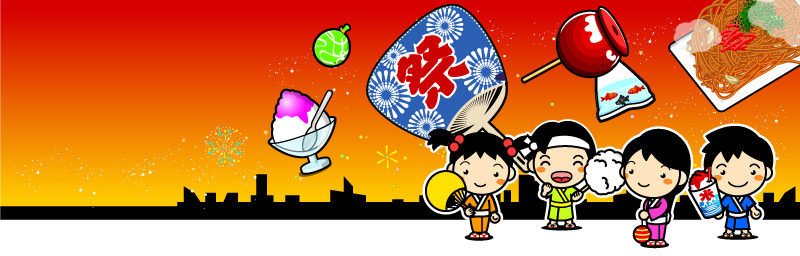 “2015備中はやしま夏祭り”－ 協賛企業募集中！ －地元早島の夏の風物詩“2015備中はやしま夏まつり”＆花火大会が開催されます。同まつりは、行政･住民･企業など官民一体となっての一大イベントであることから、当協議会では積極的に応援を行っております。　会員各社におかれましては、経費節減の折恐縮ですが、地域(地元)貢献の観点から、出来る範囲でのご協力(協賛)を賜わりますよう、よろしくお願いします。なお、会員企業皆様へは、早島町より協賛のお願い文が直接郵送されます。◎日時 ８月１５日(土)１６時～２１時（場所：早島町南グランド）◎協賛  一口５千円～※内容は盆踊り､屋台､ステージイベント、花火など盛りだくさんとなっております。また、協賛頂いた方は、まつり会場及び広報誌「はやしま」９月号にて芳名披露されます。***********************************************************************************************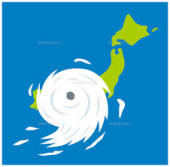 ☆大型で非常に強い台風１１号が西日本に接近中です！今後の進路、最新の気象情報にご注意頂くとともに、社屋・看板の補強、建物周辺の片付、停電の備えなど、接近前の早め早めの対策が重要です。迷惑駐車の防止にご協力を！　― 危険を感じるケースは１１０番通報を ―流通センター内道路での迷惑駐車が依然として多く、複数の大型トラックによる縦列駐車など事故を誘発する悪質なケースや駐車中のゴミ・汚物投棄など目に余るものも見受けられます。迷惑駐車を防止するため、警察当局と相談を重ねておりますが、規制・取締りの強化は、正常な流通業務を阻害する恐れもあることから、当流通センター側での自主規制に重点が置かれております。また、迷惑駐車を常習的にしている企業名や出入している企業先の情報などお知らせ頂ければ、状況確認後必要に応じて警察へ対応要請するほか、警察の意向として、縦列駐車など危険・悪質な場合は、発見者自身がその場で１１０番通報するよう指導頂いておりますので、社員ほか関係者の方にご周知頂きますようお願いします。事後の苦情や事務局など間を介しての連絡・通報では対応できませんが、１１０番通報の場合は付近のパトカーが現場に急行し、状況に応じた注意喚起・取締りが可能となり、このことが抑止効果に繋がるものと考えられますので、ご理解とご協力をよろしくお願いします。平成２８年１月マイナンバー法が施行企業では、雇用保険や社会保険の資格取得、年末調整、労災給付の手続きなどにマイナンバーを利用します。カード1 枚で勤務経歴から預貯金の額といった個人情報が取り出せるのですから、厳重な取扱いと管理を行うことが義務づけられます。マイナンバーを会社で管理する場合には、原則コピーはできません。コピーをした場合は、鍵の掛かる場所に保管し、取扱者を限定し、更に退職後は削除するなど、厳重な取扱いをしなければなりませんので、今から保管方法や取扱責任者などを検討し、取扱規程を作成するなどの準備が必要です。***********************************************************************************************“2015備中はやしま夏祭り”－ 協賛企業募集中！ －地元早島の夏の風物詩“2015備中はやしま夏まつり”＆花火大会が開催されます。同まつりは、行政･住民･企業など官民一体となっての一大イベントであることから、当協議会では積極的に応援を行っております。　会員各社におかれましては、経費節減の折恐縮ですが、地域(地元)貢献の観点から、出来る範囲でのご協力(協賛)を賜わりますよう、よろしくお願いします。なお、会員企業皆様へは、早島町より協賛のお願い文が直接郵送されます。◎日時 ８月１５日(土)１６時～２１時（場所：早島町南グランド）◎協賛  一口５千円～※内容は盆踊り､屋台､ステージイベント、花火など盛りだくさんとなっております。また、協賛頂いた方は、まつり会場及び広報誌「はやしま」９月号にて芳名披露されます。***********************************************************************************************☆大型で非常に強い台風１１号が西日本に接近中です！今後の進路、最新の気象情報にご注意頂くとともに、社屋・看板の補強、建物周辺の片付、停電の備えなど、接近前の早め早めの対策が重要です。